VICTORIANECHODOMU GENERAL INFORMATION 	 CONTACT 	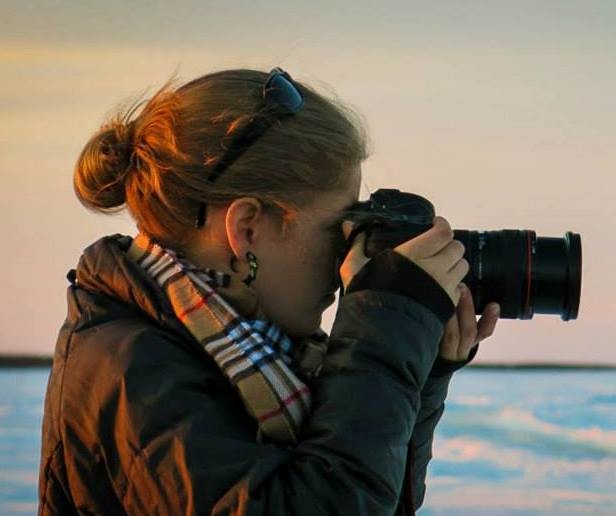 PO Box 2822Bethel,  AK, 99559(907) 477-2203 vnechodomu@gmail.comwww.nechodomumedia.com PERSONAL INFORMATION 	Date of Birth: June  22,  1984Place  of Birth: Manitowoc, Wisconsin, USA Citizenship: United  StatesSex:  FemaleEDUCATION 	IN PROGRESS     MASTER OF ARTS-NEW MEDIA JOURNALISMFull Sail University, Winter Park, FloridaOn track for graduation in June 2015 2007     BACHELOR OF SCIENCE-ELEMENTARY EDUCATION North Central University, Minneapolis, Minnesota2002      HIGH SCHOOL DIPLOMAFremont Senior High School, Fremont, NebraskaCAREER EXPERIENCE 	2012-CURRENT    CAREERS & TECHNICAL EDUCATION: MEDIA & JOURNALISMLower Kuskokwim School District, Bethel, Alaska, USA•Journalism Classes: Developed and instructed online high school journalism classes.•Advanced Journalism Classes: Coordinated and instructed over a dozen hands-on intensive programs in which students travel as official Student Reporters (www.lksd.org/ejournalism).•Website Training: Trained school staff to build and maintain school websites using Wordpress.•CTE Programs: Served as support in planning and running other CTE department programs, including aviation, STEM (science, technology, engineering, and math), and robotics programs.•Multimedia Contest: Ran the regional multimedia contest (www.lksd.org/multimediacontest)•Film Academy: Coordinated and instructed summer camps in which students learned how to create short films (www.lksd.org/summeracademies).•Online Credit-Recovery Programs: Created and implemented a district-wide system for stu- dents to recover high school credit using online programs. 2011     EDUCATION SPECIALIST: TECHNOLOGY Lower Kuskokwim School District, Bethel, Alaska, USA•Staff Training: Provided professional development at district-wide in-services, on-site school trainings, and distance-delivery via online and video conference technology.•Itinerant Trainer: Traveled to remote LKSD schools to conduct on-site trainings, teach model lessons, and work one-on-one with teachers to integrate technology into their classrooms.•Research: Research current technology education trends and upcoming advances 2007-2011     TEACHER Lower Kuskokwim School District, Akiuk Memorial School, Kasigluk, Alaska, USATaught 4th-12th grades a variety of subjects including reading, writing, math, science, health, PE, art, robotics, etc.OTHER EXPERIENCE 	 2007-2014     ROBOTICS COACH Lower Kuskokwim School District, Bethel, Alaska, USACoached both junior high (FLL Robotics) and high school (FTC Robotics) roboticsteams for seven years, competing at regional, state, national, and world-level competitions. 2011-2014     ROBOTICS VOLUNTEER Lower Kuskokwim School District, Bethel, Alaska, USAVolunteered in key roles at regional and state-level robotics tournaments, including Head Refe- ree, Head Field Technical Advisor, Field Manager, and Software Inspector. SUMMER 2010     VOLUNTEER Buhug Orphanage and Farm, MongoliaAssisted children in running their summer farm in the countryside of Mongolia and helped organ- ize fun evening activities. 2005     ENGLISH TEACHER Ubah Charter School, Minneapolis, MinnesotaTeam-taught weekly adult ESL classes in the evenings for Somali refugees. 2004-2005      ENGLISH TEACHER US-China Cultural Exchange Program, Jiaxing & Pujiang, ChinaTaught English classes during the day for elementary students attending Summer EnglishCamps, and helped facilitate fun evening activities.SKILLS 	Page 2                                                                                                                                                                               Victoria  NechodomuPROFESSIONALEDUCATIONSOFTWAREPERSONAL•Problem Solving•Scaffolded approach to•All Mac and Microsoft•Artisticinstructionsoftware suites•Love of learning•Creative•Ability to connect with•Final Cut Pro X•Networkingstudents of all ages•Culturally Aware•Adobe Lightroom•Organized•High standards•Adaptable•Cloud-based systems•Team player•Differentiated instruction•Mechanically Inclined•Social media skills•Coordinates tasks and•Language developmentprogramsmodels with ESL students•Wordpress